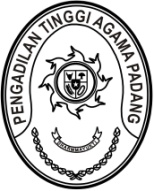 PENGADILAN TINGGI AGAMA PADANGKEPUTUSAN KETUA PENGADILAN TINGGI AGAMA PADANGNOMOR : W3-A/123.a/PS.02/1/2022TENTANG PENUNJUKAN PENGELOLA APLIKASI LAPOR! PADA PENGADILAN TINGGI  AGAMA PADANGKETUA PENGADILAN TINGGI AGAMA PADANGMenimbang	:	a.	bahwa dalam rangka pembentukan sarana pengaduan untuk  memenuhi kebutuhan   masyarakat   dalam   memperoleh   pelayanan   publik   yang berkualitas wajar, dan adil,  pemerintah telah mengembangkan  Sistem Pengelolaan  Pengaduan   Pelayanan  Publik  Nasional   (SP4N)   -   Layanan Aspirasi dan Pengaduan Online Rakyat (LAPOR!);bahwa dalam rangka integrasi  dan koordinasi SP4N  - LAPOR!,  Pengadilan Tinggi  Agama   Padang   sebagai   unit    kerja   pelayanan   publik   harus menugaskan pengelola aplikasi LAPOR!;bahwa berdasarkan ketentuan tersebut  diatas, perlu  manunjuk  Pengelola Aplikasi    LAPOR!    Pada    Pengadilan    Tinggi   Agama   Padang    dengan Keputusan  Ketua Pengadilan Tinggi Agama Padang.Mengingat 	:	1.	Undang-Undang  Nomor  3  Tahun   2009  tentang Perubahan  Kedua  atasUndang-Undang Nomor 14 Tahun 1985  tentang Mahkamah Agung;Undang-Undang  Nomor  50  Tahun  2009 tentang  Perubahan  Kedua  AtasUndang-Undang Nomor 7 Tahun 1989  tentang Peradilan Agama;Undang-Undang Nomor 25 Tahun 2009 tentang Pelayanan PublikPeraturan  Pemerintah  96   Tahun  2012  tentang  Pelaksanaan  Undang- Undang Nomor 25 Tahun  2009 tantang Pelayanan Publik;Peraturan    Presiden   Nomor     76     Tahun   2013   tantang    PengelolaanPengaduan Pelayanan Publik;Peraturan   Menteri    Pendayagunaan   Aparatur   Negara   dan   Reformasi Birokrasi  Nomor 3 Tahun 2015 tentang Road Map  Pengembangan Sistem Pengelolaan Pengaduan Pelayanan Publik Nasional;Dengan mencabut Keputusan Ketua Pengadilan Tinggi Agama Padang Nomor W3-A/825/PS.00/III/2020 tanggal 31 Maret 2020 tentang Penunjukan Pengelola Aplkasi LAPOR! Pada Pengadilan Tinggi Agama Padang.M E M U T U S K A NMenetapkan	:	 KEPUTUSAN  KETUA  PENGADILAN  TINGGI  AGAMA  PADANG  TENTANG PENUNJUKAN  PENGELOLA APLIKASI  LAPOR!  PADA  PENGADILAN   TINGGI AGAMA PADANG.KESATU 	:	Menunjuk saudara H. Masdi, S.H. NIP. 196806221990031004	Pangkat/Gol. Pembina (IV/a), Jabatan Panitera Muda Hukum sebagai Pengelola Aplikasi LAPOR! (https://www.lapor.go.id/)  pada  Pengadilan Tinggi  Agama  Padang  dengan uraian tugas sebagaimana diatur dalam lampiran keputusan ini;KEDUA	:	Keputusan ini mulai berlaku sejak tanggal ditetapkan dengan ketentuan apabila dalam Surat Keputusan ini terdapat kesalahan dan kekeliruan, akan diadakan perbaikan dan perubahan sebagaimana mestinya;KETIGA	:	Asli Surat Keputusan ini disampaikan kepada yang bersangkutan untuk dilaksanakan sebagaimana mestinya.Ditetapkan di Padangpada tanggal 3 Januari 2022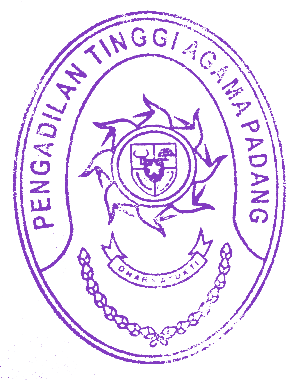 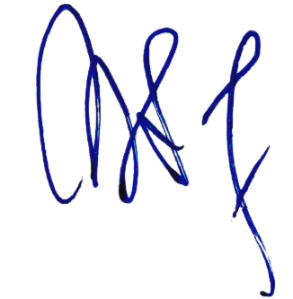 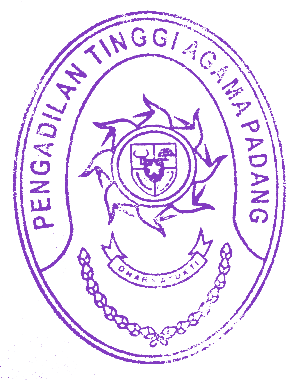 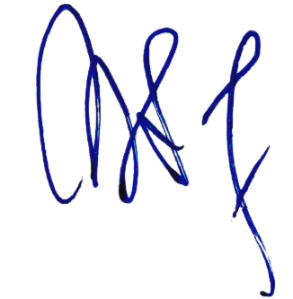 KETUA PENGADILAN TINGGI AGAMA PADANG,Drs. H. ZEIN AHSAN, M.H.NIP. 195508261982031004Tembusan disampaikan kepada Yth.Yth. Sekretaris Mahkamah Agung RI;Yth. Direktur Jenderal Badan Peradilan Agama Mahkamah Agung RI;Yth. Kepala Biro Kepegawaian Mahkamah Agung RI.